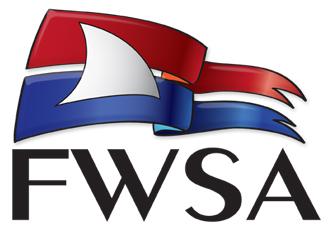              Florida Women’s Sailing AssociationNew Club Membership FormClub Name: ____________________________________________________________________________Club Address: __________________________________________________________________________City, State, Zip: _________________________________________________________	_________________E-Mail Address: _________________________________________________________________________Officer Names:   Attachment A.    Please attach a document with the names and contact information of the Captain, First Officer, Secretary, Treasurer, First Delegate, Second Delegate, Alternate Delegate, and Interclub Chairperson.Club Member Names:  Attachment B.  Must consist of 10 members or more and must be 18 years or older.  Please provide name, address, email, and phone number of all members.Constitution:   Attachment C.   Please provide a copy of your club’s ConstitutionAll FWSA member clubs are required to be a member of the Florida Sailing Association (FSA). Is your club a member of FWSA?  Yes_____No______FWSA Annual Dues:  $90.00  Reference Dues and Paperwork:   The FWSA Treasurer will notify the Club captain by email when she receives your completed paperwork and dues. Annual fees are due by May 1 to the FWSA Treasurer.  Any questions reference dues please call Lee Nelson at (813) 240-5259.   Please mail your completed paperwork and check payable to the FWSA:Lee Nelson177 Barbados AvenueTampa, FL  33606  Signature: __________________________________________________ Date:  __________________  Attachments:		A: Officers, Delegates, and Interclub Chairperson information				B: Club Members Information				C: Copy of Constitution